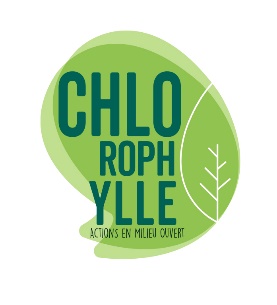 LOROPHYLDate de la demande:Demandeur : Nom : Téléphone : Mail :Fonction/ qualité : Personne de contact :Etablissement scolaire ou service : Thématique souhaitée / envisage : Contexte de la demande :(difficultés rencontrées, faits survenus, plainte(s),initiatives déjà tentées précédemment)Temps disponible : Délai souhaité (degré d'urgence) : Partenaire(s) / Associé (s) : A M O   C H L O R O P H Y L L E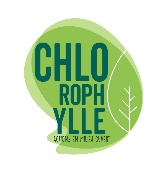 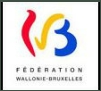 R U E   D E   L A   F O N T A I N E , 1 9   6 8 7 0   S A I N T - H U B E R T0 6 1 / 4 6 . 8 4 . 0 0  -  0 4 7 9 / 4 9 . 6 3 . 1 3C O N T A C T @ A M O C H L O R O P H Y L L E . B E